Про надання згоди на безоплатну передачу гаража із спільної власності територіальних громад сіл, селищ, міст Звягельського району в комунальну власність Чижівської територіальної громади Керуючись ст.ст. 43, 60 Закону України “Про місцеве самоврядування в Україні”, враховуючи рекомендацій постійної комісії з питань бюджету, соціально-економічного розвитку, комунальної власності, транспорту та зв’язку,  районна радаВИРІШИЛА:Надати згоду на безоплатну передачу об’єкта спільної власності територіальних громад сіл, селищ, міст Звягельського району із спільної власності територіальних громад сіл, селищ, міст  Звягельського району в комунальну власність Чижівської територіальної громади гаража №36, що знаходиться за адресою: Житомирська область, Звягельський район, м.Звягель, вул. Шевченка, 16.Виконавчому апарату районної ради створити комісію для приймання-передачі майна.Контроль за  виконанням рішення покласти на постійну комісію з питань бюджету, соціально-економічного розвитку, комунальної власності, транспорту та зв’язку.        Голови районної ради                                                 Артур ЗАГРИВИЙ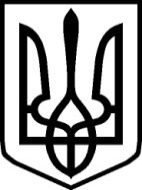 УКРАЇНАУКРАЇНАУКРАЇНАЗВЯГЕЛЬСЬКА РАЙОННА РАДАЗВЯГЕЛЬСЬКА РАЙОННА РАДАЗВЯГЕЛЬСЬКА РАЙОННА РАДАЖИТОМИРСЬКОЇ ОБЛАСТІЖИТОМИРСЬКОЇ ОБЛАСТІЖИТОМИРСЬКОЇ ОБЛАСТІР І Ш Е Н Н ЯР І Ш Е Н Н ЯР І Ш Е Н Н ЯВісімнадцята  сесія  Вісімнадцята  сесія                                VІІІ  скликаннявід  27 жовтня  2023 рокувід  27 жовтня  2023 року